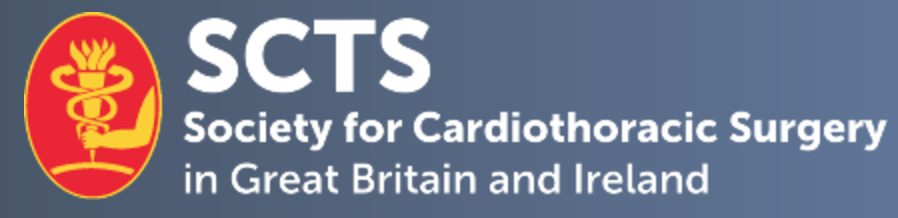 SCTS NAHP Associate Meetings Lead Application FormDeclaration:I hereby confirm that the details above are correct and, if elected as SCTS Associate Meeting Secretary, to attend meetings on a regular basis.Applicant signature:					Date: 	Proposing member signature: 		Proposing member:	Please complete and return this form, as well as a brief CV, by email to isabelle@scts.org.Closing Date for applications:		Friday, 29th July 2022Proposed interviews: 			TBC Personal details.         Candidate NameCurrent post & hospitalMobile number:E-mail Address:Current SCTS memberYes                 No            Yes                 No            Yes                 No            1. Describe your previous contributions to the specialty of cardiothoracic surgery and to the Society for Cardiothoracic Surgery (SCTS).No more than 300 words   2. Describe your previous involvement in organising meetings or educational events.No more than 300 words   3. If appointed, describe your proposed plans and vision for the future.No more than 300 words   4. Provide any further information to support your application.No more than 300 words   